Publicado en Madrid el 15/05/2017 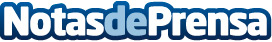 Grupo Ático 34, expertos en LOPDEl equipo de Grupo Ático 34 está formado por abogados y consultores con años de experiencia en el ámbito de la normativa de LOPD. Se encargan de solventar todas las necesidades tecnológicas y jurídicas en materia de seguridad de datos en relación de un negocio, ayudando a cumplir la leyDatos de contacto:Grupo Ático34Nota de prensa publicada en: https://www.notasdeprensa.es/grupo-atico-34-expertos-en-lopd_1 Categorias: Derecho Madrid E-Commerce Recursos humanos http://www.notasdeprensa.es